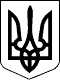                     З А К О Н   У К Р А Ї Н И 
            Про засади державної регуляторної політики 
                 у сфері господарської діяльності 
  ( Відомості Верховної Ради України (ВВР), 2004, N 9, ст. 79 ) 
{ Із змінами, внесеними згідно із Законами 
  N 3720-VI   ( 3720-17 ) від 08.09.2011, ВВР, 2012, N 19-20, ст.170 
  N 4231-VI   ( 4231-17 ) від 22.12.2011, ВВР, 2012, N 37, ст.445 
  N 5212-VI   ( 5212-17 ) від 06.09.2012, ВВР, 2013, N 33, ст.439 
  N 5463-VI   ( 5463-17 ) від 16.10.2012, ВВР, 2014, N  4, ст.61 
  N 1319-VII  ( 1319-18 ) від 05.06.2014, ВВР, 2014, N 30, ст.1009 
  N 1586-VII  ( 1586-18 ) від 04.07.2014, ВВР, 2014, N 33, ст.1162 
  N 1540-VIII ( 1540-19 ) від 22.09.2016, ВВР, 2016, N 51, ст.833 } 
 
    { У тексті Закону слова "спеціально уповноважений орган" в 
      усіх відмінках  замінено словами "уповноважений орган" у 
      відповідному   відмінку  згідно  із   Законом  N 5463-VI 
      ( 5463-17 ) від 16.10.2012 } 
 
     Цей Закон визначає правові та організаційні засади реалізації 
державної регуляторної політики у сфері господарської діяльності. 
                             Розділ I 
                        ЗАГАЛЬНІ ПОЛОЖЕННЯ 
     Стаття 1. Визначення термінів 
     У цьому Законі терміни вживаються в такому значенні: 
     державна регуляторна    політика    у   сфері   господарської 
діяльності  (далі  -  державна  регуляторна  політика)  -   напрям 
державної   політики,   спрямований   на  вдосконалення  правового 
регулювання  господарських  відносин,  а  також   адміністративних 
відносин  між регуляторними органами або іншими органами державної 
влади  та   суб'єктами   господарювання,   недопущення   прийняття 
економічно   недоцільних   та   неефективних  регуляторних  актів, 
зменшення втручання держави у діяльність суб'єктів  господарювання 
та  усунення  перешкод  для розвитку господарської діяльності,  що 
здійснюється в межах,  у  порядку  та  у  спосіб,  що  встановлені 
Конституцією ( 254к/96-ВР ) та законами України; 
     регуляторний акт - це: 
     прийнятий       уповноваженим       регуляторним      органом 
нормативно-правовий   акт,   який   або   окремі  положення  якого 
спрямовані  на правове регулювання господарських відносин, а також 
адміністративних  відносин  між  регуляторними органами або іншими 
органами державної влади та суб'єктами господарювання; 
     прийнятий уповноваженим  регуляторним органом інший офіційний 
письмовий документ,  який встановлює,  змінює  чи  скасовує  норми 
права, застосовується неодноразово та щодо невизначеного кола осіб 
і  який  або  окремі  положення  якого   спрямовані   на   правове 
регулювання   господарських  відносин,  а  також  адміністративних 
відносин між регуляторними органами або іншими органами  державної 
влади   та  суб'єктами  господарювання,  незалежно  від  того,  чи 
вважається цей документ відповідно до закону, що регулює відносини 
у певній сфері, нормативно-правовим актом; 
     регуляторний орган   -   Верховна   Рада  України,  Президент 
України,  Кабінет Міністрів України,  Національний  банк  України, 
Національна  рада  України  з  питань телебачення і радіомовлення, 
інший  державний  орган,  центральний  орган   виконавчої   влади, 
Верховна   Рада   Автономної   Республіки   Крим,  Рада  міністрів 
Автономної Республіки Крим, місцевий орган виконавчої влади, орган 
місцевого  самоврядування,  а  також  посадова особа будь-якого із 
зазначених органів,  якщо відповідно до законодавства ця особа має 
повноваження    одноособово    приймати   регуляторні   акти.   До 
регуляторних   органів   також   належать   територіальні   органи 
центральних  органів  виконавчої  влади,  державні  спеціалізовані 
установи та організації,  некомерційні самоврядні організації, які 
здійснюють    керівництво    та    управління    окремими   видами 
загальнообов'язкового державного соціального страхування,  якщо ці 
органи,  установи  та  організації відповідно до своїх повноважень 
приймають регуляторні акти; 
     регуляторна діяльність   -    діяльність,    спрямована    на 
підготовку,  прийняття,  відстеження  результативності та перегляд 
регуляторних  актів,  яка  здійснюється  регуляторними   органами, 
фізичними та юридичними особами,  їх об'єднаннями, територіальними 
громадами  в  межах,  у  порядку  та  у  спосіб,  що   встановлені 
Конституцією   України   ( 254к/96-ВР ),  цим  Законом  та  іншими 
нормативно-правовими актами; 
     відстеження результативності  регуляторного  акта  -  заходи, 
спрямовані  на  оцінку  стану  впровадження  регуляторного акта та 
досягнення цим актом цілей, задекларованих при його прийнятті; 
     перегляд регуляторного   акта   -   заходи,   спрямовані   на 
приведення  регуляторним органом прийнятого ним регуляторного акта 
у відповідність з принципами державної регуляторної політики; 
     показники результативності регуляторного акта - показники, на 
підставі   яких   при   проведенні   відстеження  результативності 
регуляторного акта здійснюється оцінка  стану  впровадження  цього 
регуляторного  акта  та  досягнення ним цілей,  задекларованих при 
його прийнятті; 
     аналіз регуляторного  впливу   -   документ,   який   містить 
обґрунтування необхідності державного регулювання шляхом прийняття 
регуляторного акта,  аналіз впливу,  який справлятиме регуляторний 
акт   на   ринкове  середовище,  забезпечення  прав  та  інтересів 
суб'єктів   господарювання,   громадян   та   держави,   а   також 
обґрунтування  відповідності  проекту регуляторного акта принципам 
державної регуляторної політики; 
     звіт про відстеження результативності  регуляторного  акта  - 
документ,   який   містить   дані   про   результати   відстеження 
результативності регуляторного акта та про  методи,  за  допомогою 
яких було здійснено таке відстеження; 
     розробник проекту регуляторного акта - регуляторний орган або 
інший орган,  установа,  організація,  особа  чи  група  осіб,  що 
уповноважені  розроблювати  або  організовувати,  спрямовувати  та 
координувати діяльність з розроблення проекту регуляторного акта. 
     Стаття 2. Законодавство України про державну регуляторну 
               політику 
     Законодавство   України  про  державну  регуляторну  політику 
складається  із  цього  Закону,  а  також законів України та інших 
нормативно-правових   актів,   що   регулюють  відносини  у  сфері 
державної регуляторної політики. 
     Якщо міжнародним договором України,  згода на  обов'язковість 
якого  надана  Верховною Радою України,  встановлено інші правила, 
ніж ті,  що передбачені цим  Законом,  то  застосовуються  правила 
міжнародного договору України. 
     Стаття 3. Сфера дії Закону 
     Дія цього  Закону поширюється на відносини у сфері здійснення 
державної регуляторної політики та регуляторної діяльності. 
     Дія цього Закону не поширюється  на  здійснення  регуляторної 
діяльності, пов'язаної з прийняттям: 
     постанов Верховної Ради України; 
     актів Національного     банку     України,     за    винятком 
нормативно-правових актів   Національного   банку   України,   які 
спрямовані на виконання ним функцій,  визначених пунктами 4, 6, 7, 
9,  11 та 17  статті  7  Закону  України  "Про  Національний  банк 
України" ( 679-14 ), і мають ознаки регуляторного акта; 
     актів  Національної  комісії  з  цінних  паперів та фондового 
ринку,   за   винятком   тих,   що  спрямовані  на  виконання  нею 
повноважень,  визначених  пунктами 6, 7, 9, 11-13, 14, 16, 17, 21, 
22,  24-26,  30,  30-1,  34 та 37-8 частини другої статті 7 Закону 
України  "Про державне регулювання ринку цінних паперів в Україні" 
( 448/96-ВР ), та мають ознаки регуляторного акта; { Частину другу 
статті  3  доповнено  новим  абзацом  згідно  із Законом N 5212-VI 
( 5212-17 ) від 06.09.2012 } 
     актів  національної комісії, що здійснює державне регулювання 
у  сфері  ринків фінансових послуг, що спрямовані на виконання нею 
повноважень,  визначених  пунктами  4,  6, 8, 16, 18, 19, 21 та 22 
частини  першої статті 28 Закону України "Про фінансові послуги та 
державне  регулювання  ринків  фінансових  послуг" ( 2664-14 ), та 
мають   ознаки  регуляторного  акта;  {  Частину  другу  статті  3 
доповнено  новим  абзацом  згідно із Законом N 5212-VI ( 5212-17 ) 
від 06.09.2012 } 
     актів Рахункової  палати,  Центральної  виборчої  комісії  та 
Національної служби посередництва і примирення; 
     стандартів, кодексів усталеної практики,  технічних умов,  за 
винятком випадків,  коли положення стандартів,  кодексів усталеної 
практики,  технічних умов,  прийнятих органами державної влади  та 
органами  місцевого  самоврядування,  маючи у передбачених законом 
випадках обов'язковий характер,  встановлюють вимоги до  суб'єктів 
господарювання  щодо проведення обов'язкових погоджень,  аналізів, 
експертиз, обстежень, випробувань тощо за допомогою третіх осіб; 
     санітарних норм,   державних   норм   і   правил   у    сфері 
містобудування, у тому числі державних будівельних норм, державних 
норм і правил пожежної безпеки,  у тому  числі  загальнодержавних, 
міжгалузевих,   галузевих  нормативних  актів  з  питань  пожежної 
безпеки, державних міжгалузевих та галузевих нормативних актів про 
охорону праці,  норм, правил і стандартів з ядерної та радіаційної 
безпеки,  нормативних  документів   з   метрології,   затверджених 
центральними  органами  виконавчої  влади,  фармакопейних  статей, 
Державної   Фармакопеї    України,    технологічних    регламентів 
виготовлення  лікарського  засобу,  за  винятком випадків,  коли у 
положеннях зазначених документів  містяться  вимоги  до  суб'єктів 
господарювання  щодо проведення обов'язкових погоджень,  аналізів, 
експертиз, обстежень, випробувань тощо за допомогою третіх осіб; 
     актів, прийнятих з питань запровадження та здійснення заходів 
правового  режиму воєнного,  надзвичайного стану,  оголошення зони 
надзвичайної екологічної ситуації, а також з питань мобілізації та 
демобілізації; 
     актів, що містять державну таємницю України; 
     актів, що   містять   індивідуально-конкретні   приписи,   за 
винятком  актів,  у  яких  одночасно   містяться   нормативні   та 
індивідуально-конкретні приписи; 
     актів, якими доводяться до відома фізичних та юридичних осіб, 
їх об'єднань рішення органів,  які є вищестоящими по відношенню до 
органів, які приймають ці акти; 
     актів, якими встановлюються ціни/тарифи на житлово-комунальні 
послуги;  {  Частину  другу  статті  3 доповнено абзацом згідно із 
Законом N 4231-VI ( 4231-17 ) від 22.12.2011 } 
     актів  Фонду  гарантування  вкладів  фізичних  осіб  з питань 
виведення   неплатоспроможних   банків   з   ринку,  прогнозування 
потенційних   витрат   на   реалізацію  такого  процесу,  а  також 
фінансування  Фонду  гарантування вкладів фізичних осіб; { Частину 
другу  статті  3  доповнено  абзацом  згідно із Законом N 1586-VII 
( 1586-18 ) від 04.07.2014 } 
     актів  національної комісії, що здійснює державне регулювання 
у  сферах енергетики та комунальних послуг. { Частину другу статті 
3  доповнено  абзацом  п'ятнадцятим  згідно із Законом N 1540-VIII 
( 1540-19 ) від 22.09.2016 } 
     Дія цього  Закону  також не поширюється на порядок укладання, 
виконання,  опублікування,  реєстрації та  денонсації  міжнародних 
договорів України. 
     Стаття 4. Принципи державної регуляторної політики 
     Принципами державної регуляторної політики є: 
     доцільність -     обґрунтована     необхідність    державного 
регулювання господарських  відносин  з  метою  вирішення  існуючої 
проблеми; 
     адекватність -   відповідність   форм   та  рівня  державного 
регулювання господарських відносин потребі  у  вирішенні  існуючої 
проблеми   та  ринковим  вимогам  з  урахуванням  усіх  прийнятних 
альтернатив; 
     ефективність -   забезпечення   досягнення   внаслідок    дії 
регуляторного  акта максимально можливих позитивних результатів за 
рахунок   мінімально   необхідних   витрат   ресурсів    суб'єктів 
господарювання, громадян та держави; 
     збалансованість -   забезпечення  у  регуляторній  діяльності 
балансу інтересів суб'єктів господарювання, громадян та держави; 
     передбачуваність -  послідовність  регуляторної   діяльності, 
відповідність  її  цілям  державної  політики,  а  також  планам з 
підготовки проектів  регуляторних  актів,  що  дозволяє  суб'єктам 
господарювання здійснювати планування їхньої діяльності; 
     прозорість та  врахування громадської думки - відкритість для 
фізичних та юридичних осіб,  їх об'єднань дій регуляторних органів 
на  всіх  етапах їх регуляторної діяльності,  обов'язковий розгляд 
регуляторними органами ініціатив, зауважень та пропозицій, наданих 
у  встановленому  законом порядку фізичними та юридичними особами, 
їх об'єднаннями, обов'язковість і своєчасність доведення прийнятих 
регуляторних  актів  до  відома  фізичних  та  юридичних осіб,  їх 
об'єднань,  інформування громадськості про здійснення регуляторної 
діяльності. 
     Стаття 5. Забезпечення здійснення державної регуляторної 
               політики 
     Забезпечення здійснення   державної   регуляторної   політики 
включає: 
     встановлення єдиного    підходу    до    підготовки   аналізу 
регуляторного впливу та до здійснення відстежень  результативності 
регуляторних актів; 
     підготовку аналізу регуляторного впливу; 
     планування діяльності   з  підготовки  проектів  регуляторних 
актів; 
     оприлюднення проектів регуляторних актів  з  метою  одержання 
зауважень   і  пропозицій  від  фізичних  та  юридичних  осіб,  їх 
об'єднань,  а також відкриті обговорення за  участю  представників 
громадськості питань, пов'язаних з регуляторною діяльністю; 
     відстеження результативності регуляторних актів; 
     перегляд регуляторних актів; 
     систематизацію регуляторних актів; 
     недопущення прийняття     регуляторних     актів,    які    є 
непослідовними або не узгоджуються чи дублюють  діючі  регуляторні 
акти; 
     викладення положень  регуляторного  акта  у  спосіб,  який  є 
доступним  та  однозначним  для  розуміння  особами,  які  повинні 
впроваджувати або виконувати вимоги цього регуляторного акта; 
     оприлюднення інформації     про    здійснення    регуляторної 
діяльності. 
     Стаття 6. Права громадян, суб'єктів господарювання, їх 
               об'єднань, наукових установ та 
               консультативно-дорадчих органів у здійсненні 
               державної регуляторної політики 
     Громадяни, суб'єкти господарювання,  їх об'єднання та наукові 
установи,  а також консультативно-дорадчі органи,  що створені при 
органах  державної  влади  та  органах  місцевого самоврядування і 
представляють інтереси громадян та суб'єктів господарювання, мають 
право: 
     подавати до  регуляторних органів пропозиції про необхідність 
підготовки проектів регуляторних актів,  а також про  необхідність 
їх перегляду; 
     у випадках,   передбачених  законодавством,  брати  участь  у 
розробці проектів регуляторних актів; 
     подавати зауваження та пропозиції щодо оприлюднених  проектів 
регуляторних актів,  брати участь у відкритих обговореннях питань, 
пов'язаних з регуляторною діяльністю; 
     бути залученими регуляторними органами до підготовки аналізів 
регуляторного  впливу,  експертних  висновків  щодо  регуляторного 
впливу  та  виконання  заходів  з   відстеження   результативності 
регуляторних актів; 
     самостійно готувати   аналіз  регуляторного  впливу  проектів 
регуляторних   актів,    розроблених    регуляторними    органами, 
відстежувати  результативність  регуляторних  актів,  подавати  за 
наслідками цієї діяльності зауваження та  пропозиції  регуляторним 
органам  або  органам,  які відповідно до цього Закону на підставі 
аналізу звітів про відстеження результативності регуляторних актів 
приймають рішення про необхідність їх перегляду; 
     одержувати від регуляторних органів у відповідь на звернення, 
подані  у  встановленому  законом  порядку,  інформацію  щодо   їх 
регуляторної діяльності. 
     Стаття 7. Планування діяльності з підготовки проектів 
               регуляторних актів 
     Регуляторні органи затверджують плани діяльності з підготовки 
ними  проектів  регуляторних актів на наступний календарний рік не 
пізніше  15  грудня  поточного  року,  якщо  інше  не  встановлено 
законом. 
     План діяльності  з  підготовки  проектів  регуляторних  актів 
повинен  містити  визначення  видів  і  назв  проектів,  цілей  їх 
прийняття,  строків  підготовки проектів,  найменування органів та 
підрозділів,  відповідальних за розроблення проектів  регуляторних 
актів. 
     Затверджені плани    діяльності    з    підготовки   проектів 
регуляторних актів,  а також зміни до них оприлюднюються у спосіб, 
передбачений статтею 13 цього Закону,  не пізніш як у десятиденний 
строк після їх затвердження. 
     Якщо регуляторний   орган   готує   або   розглядає    проект 
регуляторного   акта,   який  не  внесений  до  затвердженого  цим 
регуляторним  органом  плану  діяльності  з  підготовки   проектів 
регуляторних  актів,  цей орган повинен внести відповідні зміни до 
плану не пізніше десяти робочих  днів  з  дня  початку  підготовки 
цього  проекту  або  з  дня  внесення  проекту на розгляд до цього 
регуляторного  органу,  але  не  пізніше  дня  оприлюднення  цього 
проекту. 
     Стаття 8. Підготовка аналізу регуляторного впливу 
     Стосовно кожного  проекту регуляторного акта його розробником 
готується аналіз регуляторного впливу. 
     Аналіз регуляторного впливу готується до оприлюднення проекту 
регуляторного акта з метою одержання зауважень та пропозицій. 
     Розробник проекту  регуляторного  акта при підготовці аналізу 
регуляторного впливу повинен: 
     визначити та  проаналізувати   проблему,   яку   пропонується 
розв'язати шляхом державного регулювання господарських відносин, а 
також оцінити важливість цієї проблеми; 
     обґрунтувати, чому визначена проблема не може бути розв'язана 
за   допомогою   ринкових   механізмів   і   потребує   державного 
регулювання; 
     обґрунтувати, чому визначена проблема не може бути розв'язана 
за  допомогою діючих регуляторних актів,  та розглянути можливість 
внесення змін до них; 
     визначити очікувані  результати   прийняття   запропонованого 
регуляторного  акта,  у тому числі здійснити розрахунок очікуваних 
витрат та вигод  суб'єктів  господарювання,  громадян  та  держави 
внаслідок дії регуляторного акта; 
     визначити цілі державного регулювання; 
     визначити та  оцінити  усі  прийнятні  альтернативні  способи 
досягнення встановлених цілей,  у тому числі  ті  з  них,  які  не 
передбачають  безпосереднього державного регулювання господарських 
відносин; 
     аргументувати переваги    обраного     способу     досягнення 
встановлених цілей; 
     описати механізми   і  заходи,  які  забезпечать  розв'язання 
визначеної проблеми шляхом прийняття запропонованого регуляторного 
акта; 
     обґрунтувати можливість  досягнення встановлених цілей у разі 
прийняття запропонованого регуляторного акта; 
     обґрунтовано довести,    що     досягнення     запропонованим 
регуляторним  актом  встановлених  цілей  є  можливим з найменшими 
витратами для суб'єктів господарювання, громадян та держави; 
     обґрунтовано довести,  що вигоди,  які виникатимуть внаслідок 
дії  запропонованого регуляторного акта,  виправдовують відповідні 
витрати у випадку,  якщо витрати  та/або  вигоди  не  можуть  бути 
кількісно визначені; 
     оцінити можливість    впровадження    та    виконання   вимог 
регуляторного акта залежно  від  ресурсів,  якими  розпоряджаються 
органи державної влади,  органи місцевого самоврядування,  фізичні 
та юридичні особи,  які повинні впроваджувати  або  виконувати  ці 
вимоги; 
     оцінити ризик    впливу    зовнішніх    чинників    на    дію 
запропонованого регуляторного акта; 
     обґрунтувати запропонований  строк   чинності   регуляторного 
акта; 
     визначити показники результативності регуляторного акта; 
     визначити заходи,   за   допомогою  яких  буде  здійснюватися 
відстеження  результативності  регуляторного  акта  в  разі   його 
прийняття. 
     Якщо проект  регуляторного  акта одночасно містить норми,  що 
регулюють господарські відносини або адміністративні відносини між 
регуляторними  органами  чи  іншими  органами  державної  влади та 
суб'єктами господарювання,  та норми,  що регулюють інші суспільні 
відносини,  а  також  індивідуально-конкретні  приписи,  то аналіз 
регуляторного впливу  готується  лише  щодо  норм,  які  регулюють 
господарські   відносини   або   адміністративні   відносини   між 
регуляторними органами або  іншими  органами  державної  влади  та 
суб'єктами господарювання. 
     Методика підготовки    аналізу   регуляторного   впливу   для 
застосування   Національним   банком   України   (   471-2004-п  ) 
затверджується спільно Кабінетом Міністрів України та Національним 
банком України, а методика підготовки аналізу регуляторного впливу 
для  застосування  іншими розробниками проектів регуляторних актів 
(  308-2004-п ) - Кабінетом Міністрів України. Методика підготовки 
аналізу  регуляторного  впливу  є  обов'язковою  для  застосування 
розробниками проектів регуляторних актів. 
     Аналіз регуляторного впливу підписується розробником  проекту 
регуляторного   акта,   а   в  разі  якщо  розробником  проекту  є 
регуляторний  орган,  інший  орган,  установа  чи  організація   - 
керівником цього органу, установи чи організації. 
     Стаття 9. Оприлюднення проектів регуляторних актів з метою 
               одержання зауважень і пропозицій 
     Кожен проект  регуляторного  акта  оприлюднюється   з   метою 
одержання  зауважень  і пропозицій від фізичних та юридичних осіб, 
їх об'єднань. 
     Про оприлюднення проекту регуляторного акта з метою одержання 
зауважень  і  пропозицій  розробник  цього  проекту  повідомляє  у 
спосіб, передбачений статтею 13 цього Закону. 
     У випадках,  встановлених  цим  Законом,  може  здійснюватися 
повторне оприлюднення проекту регуляторного акта. 
     Проект регуляторного   акта  разом  із  відповідним  аналізом 
регуляторного впливу оприлюднюється у спосіб, передбачений статтею 
13 цього Закону,  не пізніше п'яти робочих днів з дня оприлюднення 
повідомлення про оприлюднення цього проекту регуляторного акта. 
     Повідомлення про  оприлюднення  проекту  регуляторного   акта 
повинно містити: 
     стислий виклад змісту проекту; 
     поштову та  електронну,  за  її наявності,  адресу розробника 
проекту та інших органів,  до яких відповідно до цього Закону  або 
за ініціативою розробника надсилаються зауваження та пропозиції; 
     інформацію про спосіб оприлюднення проекту регуляторного акта 
та відповідного аналізу регуляторного  впливу  (назва  друкованого 
засобу   масової   інформації  та/або  адреса  сторінки  в  мережі 
Інтернет,  де опубліковано чи розміщено проект регуляторного  акта 
та  аналіз  регуляторного впливу,  або інформація про інший спосіб 
оприлюднення,  передбачений  частиною  п'ятою  статті   13   цього 
Закону); 
     інформацію про  строк,  протягом якого приймаються зауваження 
та пропозиції від фізичних та юридичних осіб, їх об'єднань; 
     інформацію про  спосіб  надання   фізичними   та   юридичними 
особами, їх об'єднаннями зауважень та пропозицій. 
     Строк, протягом  якого  від  фізичних  та юридичних осіб,  їх 
об'єднань приймаються  зауваження  та  пропозиції,  встановлюється 
розробником  проекту  регуляторного акта і не може бути меншим ніж 
один місяць та більшим ніж три місяці з дня  оприлюднення  проекту 
регуляторного акта та відповідного аналізу регуляторного впливу. 
     Усі зауваження  і  пропозиції щодо проекту регуляторного акта 
та відповідного аналізу регуляторного  впливу,  одержані  протягом 
встановленого    строку,    підлягають    обов'язковому   розгляду 
розробником  цього  проекту.  За   результатами   цього   розгляду 
розробник проекту регуляторного акта повністю чи частково враховує 
одержані зауваження і пропозиції або мотивовано їх відхиляє. 
     Оприлюднення проекту регуляторного  акта  з  метою  одержання 
зауважень  і  пропозицій  не  може  бути перешкодою для проведення 
громадських слухань та будь-яких інших форм  відкритих  обговорень 
цього проекту регуляторного акта. 
     Стаття 10. Відстеження результативності регуляторних актів 
     Стосовно кожного  регуляторного  акта послідовно здійснюються 
базове, повторне та періодичне відстеження його результативності. 
     Відстеження результативності регуляторного акта включає: 
     виконання заходів з відстеження результативності; 
     підготовку та    оприлюднення    звіту    про     відстеження 
результативності. 
     Для відстеження  результативності  регуляторних  актів можуть 
бути використані статистичні дані та дані  наукових  досліджень  і 
соціологічних опитувань. 
     Одержані при      здійсненні      повторного      відстеження 
результативності значення показників результативності порівнюються 
із  значеннями  цих  показників,  що  були одержані при здійсненні 
базового  відстеження.  Періодичні  відстеження   результативності 
здійснюються  з  метою  перевірки  сталого  досягання регуляторним 
актом цілей,  задекларованих при його прийнятті,  після здійснення 
повторного відстеження результативності цього регуляторного акта. 
     Базове відстеження    результативності   регуляторного   акта 
здійснюється до дня набрання чинності цим регуляторним  актом  або 
набрання  чинності  більшістю  його положень.  Якщо для визначення 
значень    показників    результативності    регуляторного    акта 
використовуються  виключно  статистичні  дані,  базове відстеження 
результативності може бути здійснене після набрання  чинності  цим 
регуляторним  актом або набрання чинності більшістю його положень, 
але не пізніше дня,  з  якого  починається  проведення  повторного 
відстеження результативності цього акта. 
     Повторне відстеження   результативності   регуляторного  акта 
здійснюється через рік з дня набрання ним  чинності  або  набрання 
чинності більшістю його положень,  але не пізніше двох років з дня 
набрання чинності цим актом  або  більшістю  його  положень,  якщо 
рішенням регуляторного органу,  який прийняв цей регуляторний акт, 
не встановлено більш ранній строк. 
     Періодичні відстеження  результативності  регуляторного  акта 
здійснюються  раз  на  кожні  три  роки починаючи з дня закінчення 
заходів з повторного відстеження результативності  цього  акта,  у 
тому  числі і в разі,  коли дію регуляторного акта,  прийнятого на 
визначений  строк,  було   продовжено   після   закінчення   цього 
визначеного строку. 
     Якщо строк  дії  регуляторного  акта,  встановлений  при його 
прийнятті,  є меншим ніж один  рік,  періодичні  відстеження  його 
результативності   не   здійснюються,   а   повторне   відстеження 
результативності здійснюється за  три  місяці  до  дня  закінчення 
визначеного    строку,   якщо   інше   не   встановлено   рішенням 
регуляторного органу,  який прийняв цей акт,  але не  пізніше  дня 
закінчення  визначеного  строку.  У  разі  якщо  продовжується дія 
регуляторного акта,  який було прийнято на визначений строк,  що є 
меншим ніж один рік, періодичні відстеження результативності цього 
регуляторного акта здійснюються  у  строки,  встановлені  частиною 
сьомою цієї статті. 
     Рішення регуляторного  органу  про  строк,  після якого чи до 
якого   починається    повторне    відстеження    результативності 
регуляторного акта, визначається в самому регуляторному акті або в 
іншому акті цього регуляторного органу. 
     Виконання заходів     з     відстеження      результативності 
регуляторного   акта  забезпечується  регуляторним  органом,  який 
прийняв цей акт, якщо інше не встановлено цим Законом. 
     Строк виконання  заходів   з   відстеження   результативності 
регуляторного  акта  не  може бути більшим ніж сорок п'ять робочих 
днів. 
     Регуляторний орган,  який прийняв відповідний акт,  якщо інше 
не   встановлено   цим   Законом,   готує   звіт  про  відстеження 
результативності цього  регуляторного  акта  та  не  пізніш  як  у 
десятиденний  строк з дня підписання цього звіту оприлюднює його у 
спосіб, передбачений статтею 13 цього Закону. 
     У звіті про відстеження результативності  регуляторного  акта 
зазначаються: 
     кількісні та якісні значення показників результативності,  що 
є результатами відстеження результативності; 
     дані та припущення,  на  основі  яких  здійснено  відстеження 
результативності, а також способи їх одержання; 
     використані методи    одержання    результатів    відстеження 
результативності. 
     Методика відстеження  результативності  регуляторних   актів, 
прийнятих    Національним   банком   України   (   471-2004-п   ), 
затверджується спільно Кабінетом Міністрів України та Національним 
банком    України,   а   методика   відстеження   результативності 
регуляторних   актів,   прийнятих  іншими  регуляторними  органами 
( 308-2004-п ) - Кабінетом Міністрів України. Методика відстеження 
результативності    регуляторних    актів   є   обов'язковою   для 
застосування регуляторними органами. 
     Звіт про відстеження результативності підписується керівником 
регуляторного органу, що підготував цей звіт. 
     Витрати на  виконання  заходів з відстеження результативності 
фінансуються за рахунок регуляторного органу,  який відповідно  до 
цього Закону забезпечує виконання цих заходів. 
     Стаття 11. Перегляд регуляторних актів 
     Перегляд регуляторного акта здійснюється: 
     на підставі  аналізу  звіту  про відстеження результативності 
цього регуляторного акта; 
     за ініціативою регуляторного органу, який прийняв відповідний 
регуляторний акт; 
     в інших випадках, передбачених Конституцією ( 254к/96-ВР ) та 
іншими законодавчими актами України. 
     У разі наявності підстав,  визначених у частині  першій  цієї 
статті,  регуляторний  орган,  який  прийняв відповідний акт,  а у 
випадках, передбачених Конституцією України ( 254к/96-ВР ) та  цим 
Законом,  -  інший  орган  може приймати рішення про зупинення дії 
регуляторного акта, визнання його неконституційним, про скасування 
чи  про  необхідність  залишення цього регуляторного акта без змін 
або про необхідність його перегляду. 
     Якщо відповідно до цього Закону  рішення  щодо  регуляторного 
акта,   визначені   в  частинах  другій  та  третій  цієї  статті, 
приймаються іншим органом,  цей орган подає відповідні  пропозиції 
регуляторному органу, який прийняв відповідний регуляторний акт. 
     Стаття 12. Офіційне оприлюднення регуляторних актів 
     Регуляторні акти,    прийняті    Верховною   Радою   України, 
Президентом  України  та  Кабінетом  Міністрів  України,  офіційно 
оприлюднюються відповідно до Конституції України ( 254к/96-ВР ) та 
інших законодавчих актів. 
     Регуляторні акти,   прийняті   Верховною   Радою   Автономної 
Республіки   Крим,   офіційно   оприлюднюються  у  визначених  нею 
друкованих засобах масової інформації не пізніш як у  десятиденний 
строк  з  дня  їх  підписання  Головою  Верховної  Ради Автономної 
Республіки Крим. 
     Регуляторні акти,  прийняті  Національним   банком   України, 
Національною  радою  України з питань телебачення і радіомовлення, 
іншими  державними  органами,  центральними  органами   виконавчої 
влади,  державними  спеціалізованими  установами та організаціями, 
некомерційними   самоврядними   організаціями,   які    здійснюють 
керівництво  та  управління  окремими видами загальнообов'язкового 
державного соціального страхування, а також їх посадовими особами, 
офіційно   оприлюднюються  в  "Офіційному  віснику"  та  у  газеті 
"Урядовий кур'єр" не пізніш  як  у  десятиденний  строк  після  їх 
державної реєстрації або прийняття та підписання,  у випадку, якщо 
ці регуляторні акти не підлягають державній реєстрації. 
     Регуляторні акти,   прийняті   Радою   міністрів   Автономної 
Республіки    Крим,    місцевими    органами   виконавчої   влади, 
територіальними органами центральних органів виконавчої  влади,  а 
також їх посадовими особами,  офіційно оприлюднюються в друкованих 
засобах  масової  інформації,   визначених   Кабінетом   Міністрів 
України,  не  пізніш  як  у  десятиденний строк після їх державної 
реєстрації  або  прийняття  та  підписання,  у  випадку,  якщо  ці 
регуляторні акти не підлягають державній реєстрації. 
     Регуляторні акти,  прийняті  органами  та  посадовими особами 
місцевого самоврядування,  офіційно  оприлюднюються  в  друкованих 
засобах   масової   інформації   відповідних  рад,  а  у  разі  їх 
відсутності - у місцевих друкованих  засобах  масової  інформації, 
визначених  цими  органами  та посадовими особами,  не пізніш як у 
десятиденний строк після їх прийняття та підписання. 
     Стаття 13. Способи оприлюднення документів, підготовлених 
                у процесі здійснення регуляторної діяльності 
     План діяльності  регуляторного  органу  з підготовки проектів 
регуляторних  актів  та  зміни  до  нього  оприлюднюються   шляхом 
опублікування   в  друкованих  засобах  масової  інформації  цього 
регуляторного органу,  а у разі  їх  відсутності  -  у  друкованих 
засобах  масової інформації,  визначених цим регуляторним органом, 
та/або шляхом розміщення плану  та  змін  до  нього  на  офіційній 
сторінці відповідного регуляторного органу в мережі Інтернет. 
     Повідомлення про  оприлюднення  проекту  регуляторного акта з 
метою одержання зауважень і пропозицій,  проект регуляторного акта 
та  відповідний  аналіз регуляторного впливу оприлюднюються шляхом 
опублікування в друкованих засобах масової  інформації  розробника 
цього  проекту,  а  у  разі  їх відсутності - у друкованих засобах 
масової інформації,  визначених розробником цього проекту,  та/або 
шляхом   розміщення   на  офіційній  сторінці  розробника  проекту 
регуляторного акта в мережі Інтернет. 
     Звіт про  відстеження  результативності  регуляторного   акта 
оприлюднюється  шляхом  опублікування в друкованих засобах масової 
інформації регуляторного органу,  який  прийняв  цей  регуляторний 
акт,  а  у  разі  їх  відсутності  -  у друкованих засобах масової 
інформації,  визначених цим регуляторним  органом,  та/або  шляхом 
розміщення  на  офіційній  сторінці  цього  регуляторного органу в 
мережі Інтернет. 
     При визначенні  регуляторними  органами  друкованих   засобів 
масової  інформації,  в  яких публікуються документи,  зазначені у 
частинах першій - третій цієї статті: 
     надається перевага  офіційним  друкованим   засобам   масової 
інформації; 
     забезпечується відповідність  сфери компетенції регуляторного 
органу на відповідній території сфері  розповсюдження  друкованого 
засобу масової інформації. 
     Якщо в  межах  адміністративно-територіальної  одиниці  чи  в 
населеному пункті не  розповсюджуються  друковані  засоби  масової 
інформації,  а  місцеві  органи  виконавчої  влади,  територіальні 
органи центральних органів виконавчої влади,  органи  та  посадові 
особи місцевого самоврядування не мають своїх офіційних сторінок у 
мережі  Інтернет,  документи, зазначені у частинах першій - третій 
цієї статті, можуть оприлюднюватися у будь-який інший спосіб, який 
гарантує    доведення    інформації   до   мешканців   відповідної 
адміністративно-територіальної    одиниці    чи   до   відповідної 
територіальної громади. 
     Витрати, пов'язані з оприлюдненням документів,  зазначених  у 
частинах  першій  -  третій  цієї  статті, фінансуються за рахунок 
розробників  проектів регуляторних актів або регуляторних органів, 
які оприлюднюють ці документи. 
     Стаття 14. Оприлюднення інформації про здійснення 
                регуляторної діяльності 
     Регуляторні органи публікують у  друкованих  засобах  масової 
інформації та/або розміщують на своїх офіційних сторінках у мережі 
Інтернет або оприлюднюють в  інший  спосіб,  у  тому  числі  через 
телебачення  і радіо,  інформацію про здійснення ними регуляторної 
діяльності. 
                            Розділ II 
            ЗДІЙСНЕННЯ ДЕРЖАВНОЇ РЕГУЛЯТОРНОЇ ПОЛІТИКИ 
                     ВЕРХОВНОЮ РАДОЮ УКРАЇНИ 
     Стаття 15. Порядок здійснення державної регуляторної 
                політики Верховною Радою України 
     Порядок планування  діяльності  Верховної  Ради   України   з 
підготовки  проектів законів,  що регулюють господарські відносини 
та адміністративні відносини між регуляторними органами або іншими 
органами  державної  влади  та суб'єктами господарювання,  порядок 
розгляду цих проектів законів  Верховною  Радою  України,  порядок 
забезпечення принципу прозорості та врахування громадської думки у 
здійсненні  Верховною   Радою   України   державної   регуляторної 
політики,   а   також   порядок  відстеження  результативності  та 
перегляду  законів,  що  регулюють   господарські   відносини   та 
адміністративні  відносини  між  регуляторними органами або іншими 
органами   державної   влади   та    суб'єктами    господарювання, 
визначаються   законом   про   Регламент  Верховної  Ради  України 
( 1861-17 ) з урахуванням вимог цього Закону. 
     Стаття 16. Подання Верховній Раді України інформації про 
                здійснення державної регуляторної політики 
     Кабінет Міністрів   України   подає  Верховній  Раді  України 
інформацію  про  здійснення  державної  регуляторної  політики   в 
системі органів виконавчої влади. 
     Щорічні звіти   Кабінету   Міністрів  України  оприлюднюються 
шляхом їх опублікування в газетах  "Голос  України"  та  "Урядовий 
кур'єр". 
                            Розділ III 
            ЗДІЙСНЕННЯ ДЕРЖАВНОЇ РЕГУЛЯТОРНОЇ ПОЛІТИКИ 
            ВЕРХОВНОЮ РАДОЮ АВТОНОМНОЇ РЕСПУБЛІКИ КРИМ 
     Стаття 17. Правові та організаційні засади здійснення 
                державної регуляторної політики Верховною Радою 
                Автономної Республіки Крим 
     Правові та   організаційні   засади   здійснення    державної 
регуляторної  політики  Верховною Радою Автономної Республіки Крим 
визначаються Конституцією України   ( 254к/96-ВР ),  цим  Законом, 
іншими  законами України,  Конституцією Автономної Республіки Крим 
( rb239k002-98 ) та  нормативно-правовими  актами  Верховної  Ради 
Автономної Республіки Крим з питань, віднесених до її компетенції. 
                            Розділ IV 
            ЗДІЙСНЕННЯ ДЕРЖАВНОЇ РЕГУЛЯТОРНОЇ ПОЛІТИКИ 
        КАБІНЕТОМ МІНІСТРІВ УКРАЇНИ, ЦЕНТРАЛЬНИМИ ОРГАНАМИ 
         ВИКОНАВЧОЇ ВЛАДИ ТА ЇХ ТЕРИТОРІАЛЬНИМИ ОРГАНАМИ, 
           РАДОЮ МІНІСТРІВ АВТОНОМНОЇ РЕСПУБЛІКИ КРИМ, 
               МІСЦЕВИМИ ОРГАНАМИ ВИКОНАВЧОЇ ВЛАДИ 
     Стаття 18. Організаційні засади здійснення державної 
                регуляторної політики центральними органами 
                виконавчої влади та їх територіальними органами, 
                Радою міністрів Автономної Республіки Крим, 
                місцевими органами виконавчої влади 
     Центральні органи   виконавчої   влади  та  їх  територіальні 
органи,  за  винятком  центрального  органу  виконавчої  влади, що 
реалізує  державну  регуляторну  політику  (далі  -  уповноважений 
орган),  та  місцеві  органи  виконавчої  влади з метою реалізації 
покладених  на  них цим Законом повноважень у здійсненні державної 
регуляторної  політики створюють у своєму складі в межах граничної 
чисельності  структурні  підрозділи  з питань реалізації державної 
регуляторної політики або покладають реалізацію цих повноважень на 
один  з існуючих структурних підрозділів чи окремих посадових осіб 
відповідних органів.{  Частина перша статті 18 із змінами, внесеними згідно із Законом 
N 5463-VI ( 5463-17 ) від 16.10.2012 } 
     Організаційні засади    здійснення   державної   регуляторної 
політики Радою міністрів Автономної Республіки  Крим  визначаються 
Конституцією України ( 254к/96-ВР ),  цим Законом, іншими законами 
України, Конституцією Автономної Республіки Крим ( rb239k002-98 ), 
нормативно-правовими  актами  Верховної Ради Автономної Республіки 
Крим з питань, віднесених до її компетенції. 
     Стаття 19. Особливості планування діяльності Кабінету 
                Міністрів України та центральних органів 
                виконавчої влади з підготовки проектів 
                регуляторних актів 
     Планування діяльності   з   підготовки   Кабінетом  Міністрів 
України  проектів  регуляторних  актів  здійснюється  в   порядку, 
встановленому    Регламентом    Кабінету   Міністрів       України 
( 950-2007-п ),  з урахуванням вимог частин третьої  та  четвертої 
статті 7 цього Закону. 
     Плани діяльності   центральних  органів  виконавчої  влади  з 
підготовки  проектів  регуляторних  актів  формуються  на   основі 
затвердженого   плану  діяльності  Кабінету  Міністрів  України  з 
підготовки проектів регуляторних актів. 
     Стаття 20. Особливості оприлюднення проектів регуляторних 
                актів, які розробляються органами виконавчої 
                влади, з метою одержання зауважень і пропозицій 
     Зауваження    і   пропозиції   щодо   оприлюдненого   проекту 
регуляторного  акта  та відповідного аналізу регуляторного впливу, 
розробленого   центральними   органами   виконавчої  влади,  Радою 
міністрів   Автономної   Республіки   Крим,   місцевими   органами 
виконавчої  влади,  територіальними  органами  центральних органів 
виконавчої  влади,  надаються  фізичними та юридичними особами, їх 
об'єднаннями,   крім   розробника  цього  проекту,  уповноваженому 
органу.{  Частина перша статті 20 в редакції Закону N 5463-VI ( 5463-17 ) 
від 16.10.2012 } 
     За  рішенням  Кабінету  Міністрів  України:  {  Абзац  перший 
частини  другої  статті 20 із змінами, внесеними згідно із Законом 
N 5463-VI ( 5463-17 ) від 16.10.2012 } 
     оприлюднюються проекти    регуляторних    актів,    які    не 
оприлюднювалися  до  внесення  їх на розгляд до Кабінету Міністрів 
України; 
     можуть повторно оприлюднюватися проекти  регуляторних  актів, 
які   оприлюднювалися  до  внесення  їх  на  розгляд  до  Кабінету 
Міністрів України. 
     У  разі  оприлюднення  проекту регуляторного акта за рішенням 
Кабінету   Міністрів  України  функцію  розробника  цього  проекту 
виконує  орган  виконавчої влади, який вніс на розгляд відповідний 
проект,  якщо  інше  не  встановлено  у рішенні Кабінету Міністрів 
України про оприлюднення цього проекту.{  Частина третя статті 20 із змінами, внесеними згідно із Законом 
N 5463-VI ( 5463-17 ) від 16.10.2012 } 
     Стаття 21. Погодження проектів регуляторних актів, які 
                розробляються органами виконавчої влади, із 
                уповноваженим органом{  Назва  статті  21  із  змінами,  внесеними  згідно  із  Законом 
N 5463-VI ( 5463-17 ) від 16.10.2012 } 
     Проекти  регуляторних  актів,  які розробляються центральними 
органами  виконавчої  влади, Радою міністрів Автономної Республіки 
Крим,   місцевими   органами   виконавчої  влади,  територіальними 
органами   центральних   органів   виконавчої   влади,  підлягають 
погодженню із уповноваженим органом.{  Частини першу і другу статті 21 замінено однією частиною згідно 
із Законом N 5463-VI ( 5463-17 ) від 16.10.2012 } 
     Для  погодження  до  уповноваженого  органу  разом з проектом 
регуляторного  акта  подаються  аналіз  регуляторного впливу цього 
проекту  та  копія  оприлюдненого  повідомлення  про  оприлюднення 
проекту з метою одержання зауважень і пропозицій. 
     Тривалість погодження  проекту  регуляторного  акта  не  може 
перевищувати  одного  місяця з дня одержання проекту уповноваженим 
органом. 
     Уповноважений  орган  розглядає  проект регуляторного акта та 
документи, що додаються до нього, і приймає рішення про погодження 
цього  проекту  або  рішення  про  відмову  в  його погодженні. Це 
рішення  не  пізніше  наступного робочого дня з дня його прийняття 
подається до органу, який розробив проект регуляторного акта. 
     Рішення про відмову в погодженні проекту  регуляторного  акта 
повинно  містити  обґрунтовані зауваження та пропозиції щодо цього 
проекту та/або щодо відповідного аналізу регуляторного впливу. 
     Після доопрацювання   проекту   регуляторного   акта   та/або 
відповідного  аналізу  регуляторного  впливу з урахуванням наданих 
зауважень та пропозицій цей проект подається у  встановленому  цим 
Законом порядку на повторне погодження до уповноваженого органу. 
     У разі незгоди з рішенням про відмову  в  погодженні  проекту 
регуляторного   акта   розробник  цього  проекту  може  звернутися 
відповідно  до  уповноваженого органу з ініціативою щодо утворення 
погоджувальної  групи для проведення консультацій з метою усунення 
суперечностей. До складу погоджувальної групи входять представники 
розробника проекту регуляторного акта та уповноваженого органу. 
     Якщо поданий  на  погодження  проект  регуляторного  акта  не 
оприлюднювався  розробником  цього  проекту,  уповноважений  орган 
залишає  цей  проект  без розгляду, про що повідомляє розробникові 
проекту в письмовій формі не пізніше наступного робочого дня з дня 
одержання відповідного проекту уповноваженим органом. 
     Після оприлюднення   проект  регуляторного  акта,  який  було 
залишено без розгляду, подається його розробником на погодження до 
уповноваженого органу в порядку, встановленому цим Законом.{  Текст  статті  21  із  змінами,  внесеними  згідно  із  Законом 
N 5463-VI ( 5463-17 ) від 16.10.2012 } 
 
     {   Статтю   22   виключено  на  підставі  Закону  N  5463-VI 
( 5463-17 ) від 16.10.2012 } 
 
     {   Статтю   23   виключено  на  підставі  Закону  N  5463-VI 
( 5463-17 ) від 16.10.2012 } 
 
     Стаття 24. Особливості розгляду Кабінетом Міністрів України 
                проектів регуляторних актів 
     Кожен проект  регуляторного  акта,  що внесений на розгляд до 
Кабінету Міністрів України,  подається для підготовки  експертного 
висновку  щодо  регуляторного  впливу  до  структурного підрозділу 
Секретаріату Кабінету Міністрів України, на який рішенням Кабінету 
Міністрів України покладено відповідну функцію. 
     Порядок та   строки   підготовки  експертних  висновків  щодо 
регуляторного впливу  проектів  регуляторних  актів,  внесених  на 
розгляд  Кабінету  Міністрів  України,  встановлюються Регламентом 
Кабінету Міністрів України ( 950-2007-п ). 
     На  засідання  Кабінету  Міністрів  України разом із проектом 
регуляторного  акта  подаються  аналіз регуляторного впливу,  яким 
супроводжується  цей   проект,   та   експертний   висновок   щодо 
регуляторного впливу відповідного проекту регуляторного акта.{  Частина третя статті 24 із змінами, внесеними згідно із Законом 
N 5463-VI ( 5463-17 ) від 16.10.2012 } 
     Стаття 25. Особливості прийняття регуляторних актів органами 
                виконавчої влади, їх посадовими особами 
     Регуляторний акт  не  може  бути  прийнятий   або   схвалений 
уповноваженим  на  це  органом виконавчої влади або його посадовою 
особою, якщо наявна хоча б одна з таких обставин: 
     відсутній аналіз регуляторного впливу; 
     проект регуляторного акта не був оприлюднений; 
     проект регуляторного акта не був  поданий  на  погодження  із 
уповноваженим  органом; { Абзац четвертий частини першої статті 25 
із  змінами, внесеними згідно із Законом N 5463-VI ( 5463-17 ) від 
16.10.2012 } 
     щодо  проекту  регуляторного  акта уповноваженим органом було 
прийнято  рішення  про  відмову  в його погодженні. { Абзац п'ятий 
частини  першої  статті 25 із змінами, внесеними згідно із Законом 
N 5463-VI ( 5463-17 ) від 16.10.2012 } 
 
     { Абзац шостий частини першої статті 25 виключено на підставі 
Закону N 5463-VI ( 5463-17 ) від 16.10.2012 } 
 
     { Абзац сьомий частини першої статті 25 виключено на підставі 
Закону N 5463-VI ( 5463-17 ) від 16.10.2012 } 
 
     У разі виявлення будь-якої з цих обставин уповноважений орган 
повідомляє  про  це  орган  виконавчої влади, його посадову особу, 
уповноважену на прийняття або схвалення регуляторного акта, а якщо 
регуляторний акт підлягає державній реєстрації в органах юстиції - 
також  орган  юстиції,  до  компетенції  якого належить здійснення 
державної реєстрації цього регуляторного акта.{  Частина друга статті 25 із змінами, внесеними згідно із Законом 
N 5463-VI ( 5463-17 ) від 16.10.2012 } 
     Якщо в ході перевірки на підставі повідомлення уповноваженого 
органу   органом   юстиції  буде  виявлена  будь-яка  з  обставин, 
визначених у частині першій цієї статті, орган юстиції відмовляє в 
державній  реєстрації  регуляторного  акта  або  не пізніше десяти 
робочих  днів з дня одержання цього повідомлення скасовує прийняте 
рішення про державну реєстрацію цього регуляторного акта.{  Частина третя статті 25 із змінами, внесеними згідно із Законом 
N 5463-VI ( 5463-17 ) від 16.10.2012 } 
     Стаття 26. Особливості відстеження результативності 
                та перегляду регуляторних актів, прийнятих 
                органами виконавчої влади 
     Виконання заходів з відстеження результативності регуляторних 
актів,   прийнятих  Кабінетом  Міністрів  України,  забезпечується 
центральними органами виконавчої влади, Радою міністрів Автономної 
Республіки  Крим,  місцевими  органами виконавчої влади,  які були 
головними розробниками проектів  цих  регуляторних  актів  або  до 
компетенції   яких   належать   питання,   що   регулюються   цими 
регуляторними актами. 
     Звіт  про  відстеження  результативності  регуляторного акта, 
прийнятого   Кабінетом   Міністрів  України,  центральним  органом 
виконавчої  влади,  Радою  міністрів  Автономної  Республіки Крим, 
місцевим   органом   виконавчої   влади,   територіальним  органом 
центрального   органу  виконавчої  влади,  не  пізніше  наступного 
робочого   дня   з  дня  оприлюднення  цього  звіту  подається  до 
уповноваженого органу.{  Частина  статті  26 в редакції Закону N 5463-VI ( 5463-17 ) від 
16.10.2012 } 
     Рішення  про  необхідність  перегляду  регуляторного  акта на 
підставі  аналізу  звіту  про  відстеження  його  результативності 
приймає уповноважений орган.{  Частина  статті  26 в редакції Закону N 5463-VI ( 5463-17 ) від 
16.10.2012 } 
     Стаття 27. Прийняття уповноваженим органом рішень 
                про необхідність усунення порушень принципів 
                державної регуляторної політики 
     Уповноважений   орган   має   право   здійснювати  експертизу 
регуляторних   актів  центральних  органів  виконавчої  влади,  їх 
територіальних органів, Ради міністрів Автономної Республіки Крим, 
місцевих  органів  виконавчої  влади  на  відповідність  цих актів 
вимогам статей 4, 5, 8-13 цього Закону. 
     Підставами для   проведення   експертизи  регуляторних  актів 
уповноваженим органом є: 
     відповідне звернення  фізичних  та/або  юридичних  осіб,   їх 
об'єднань,  а  також консультативно-дорадчих органів,  що створені 
при органах державної влади та органах місцевого самоврядування  і 
представляють інтереси громадян та суб'єктів господарювання; 
     аналіз   уповноваженим   органом   звітів   про   відстеження 
результативності регуляторних актів. 
     У разі виявлення в регуляторних актах  або  в  діях  органів, 
зазначених у частині першій цієї статті,  порушень вимог статей 4, 
5,  8-13  цього  Закону  уповноважений  орган  приймає рішення про 
необхідність   усунення  виявлених  порушень  принципів  державної 
регуляторної політики органом, що прийняв цей акт. 
     Рішення про   необхідність   усунення   порушень    принципів 
державної  регуляторної  політики  може  стосуватися регуляторного 
акта у цілому або окремих його положень. 
     Рішення  уповноваженого органу не пізніше наступного робочого 
дня  після його прийняття надсилається органу виконавчої влади, що 
прийняв  регуляторний  акт,  щодо  якого  було прийнято відповідне 
рішення. 
     Рішення   уповноваженого  органу  про  необхідність  усунення 
порушень  принципів  державної регуляторної політики не підлягають 
державній реєстрації в органах юстиції. 
     Стаття 28. Виконання рішень уповноваженого органу 
                про необхідність усунення порушень принципів 
                державної регуляторної політики 
     Рішення   уповноваженого  органу  про  необхідність  усунення 
порушень   принципів   державної  регуляторної  політики  підлягає 
виконанню  органом виконавчої влади, щодо регуляторного акта якого 
було  прийнято  це  рішення,  у  двомісячний строк з дня прийняття 
такого рішення. 
     Виконання  органами  виконавчої  влади  рішень уповноваженого 
органу  передбачає  підготовку  проекту  акта про внесення змін до 
регуляторного  акта,  щодо  якого  було  прийнято рішення, або про 
визнання цього регуляторного акта таким, що втратив чинність. 
     У разі   підготовки   проекту   акта  про  внесення  змін  до 
регуляторного акта,  щодо якого було прийнято відповідне  рішення, 
цей  проект  подається  у  встановленому  цим  Законом  порядку на 
погодження  до уповноваженого органу не пізніш як за п'ять робочих 
днів   до   закінчення   строку   виконання  відповідного  рішення 
уповноваженого  органу.  У  разі  прийняття  уповноваженим органом 
рішення  про погодження проекту змін рішення уповноваженого органу 
про    необхідність    усунення   порушень   принципів   державної 
регуляторної політики вважається виконаним. 
     Погодження проекту змін до  регуляторного  акта,  щодо  якого 
уповноваженим  органом  було  прийнято  рішення  про  необхідність 
усунення   порушень  принципів  державної  регуляторної  політики, 
здійснюється  в  порядку  та  у строки, встановлені цим Законом, з 
урахуванням  зауважень  та  пропозицій,  викладених у відповідному 
рішенні. 
     У разі  визнання  таким,  що втратив чинність,  регуляторного 
акта,  щодо  якого  уповноваженим  органом  було прийнято рішення, 
орган  виконавчої  влади,  що  прийняв  цей  регуляторний  акт, не 
пізніше   одного  робочого  дня  до  закінчення  строку  виконання 
відповідного рішення подає до уповноваженого органу копію акта про 
визнання таким, що втратив чинність, цього регуляторного акта. 
     У   разі   невиконання   рішення  уповноваженого  органу  про 
необхідність  усунення  порушень  принципів державної регуляторної 
політики  або  неоскарження цього рішення органом виконавчої влади 
протягом  встановленого  в  цьому  Законі строку дія регуляторного 
акта або окремих його положень, щодо яких було прийнято відповідне 
рішення,  зупиняється  наступного  дня з дня закінчення строку для 
виконання такого рішення. 
     Уповноважений  орган  публікує  в  газеті  "Урядовий  кур'єр" 
повідомлення про зупинення дії регуляторного акта або окремих його 
положень  не пізніше десяти робочих днів з дня зупинення дії цього 
регуляторного акта або окремих його положень. 
     Якщо рішення про  необхідність  усунення  порушень  принципів 
державної  регуляторної політики прийнято щодо регуляторного акта, 
зареєстрованого  в  органі юстиції, уповноважений орган не пізніше 
трьох  робочих  днів  з  дня  зупинення дії регуляторного акта або 
окремих  його  положень надсилає повідомлення про зупинення дії до 
органу юстиції, який зареєстрував відповідний регуляторний акт.{ Частина восьма статті 28 із змінами, внесеними згідно із Законом 
N 5463-VI ( 5463-17 ) від 16.10.2012 } 
     Орган юстиції не пізніше п'яти робочих днів з  дня  одержання 
повідомлення  уповноваженого  органу скасовує прийняте ним рішення 
про  державну реєстрацію регуляторного акта, дію якого або окремих 
його  положень  було  зупинено,  і повідомляє про це уповноважений 
орган та орган виконавчої влади, що прийняв цей регуляторний акт. 
     Стаття 29. Оскарження рішень уповноваженого органу 
                про необхідність усунення порушень принципів 
                державної регуляторної політики 
     Рішення   уповноваженого  органу  про  необхідність  усунення 
порушень  принципів  державної  регуляторної  політики  може  бути 
оскаржено  до  центрального органу виконавчої влади, що забезпечує 
формування  державної  політики  у  сфері  економічного  розвитку, 
протягом  десяти  робочих  днів з дня одержання органом виконавчої 
влади відповідного рішення.{  Частина перша статті 29 із змінами, внесеними згідно із Законом 
N 5463-VI ( 5463-17 ) від 16.10.2012 } 
     Одночасно з   поданням  скарги  орган  виконавчої  влади,  що 
прийняв   регуляторний  акт,  надсилає  до  уповноваженого  органу 
повідомлення про оскарження його рішення. 
     Скарга   щодо  рішення  уповноваженого  органу  повинна  бути 
підписаною керівником органу виконавчої влади. До скарги додаються 
копія  рішення,  яке  оскаржується, та матеріали, що обґрунтовують 
необхідність його скасування. 
     У  разі  оскарження рішення уповноваженого органу, прийнятого 
щодо  спільного  акта  органів виконавчої влади, подається спільна 
скарга, яка підписується керівниками цих органів. 
     Центральний  орган виконавчої влади, що забезпечує формування 
державної політики у сфері економічного розвитку, розглядає скаргу 
щодо  рішення уповноваженого органу протягом тридцяти робочих днів 
з  дня  її  одержання за участі керівника уповноваженого органу та 
керівника  органу  виконавчої влади, щодо регуляторного акта якого 
прийнято  відповідне  рішення.  У  розгляді спільної скарги участь 
керівників цих органів є обов'язковою. 
     Уповноважений  орган  подає  центральному  органу  виконавчої 
влади,   що  забезпечує  формування  державної  політики  у  сфері 
економічного  розвитку,  матеріали,  які  обґрунтовують  прийняття 
рішення, що оскаржується.{  Частина шоста статті 29 із змінами, внесеними згідно із Законом 
N 5463-VI ( 5463-17 ) від 16.10.2012 } 
     Подання  скарги щодо рішення уповноваженого органу не зупиняє 
дії цього рішення. 
     За  результатами розгляду скарги центральний орган виконавчої 
влади,   що  забезпечує  формування  державної  політики  у  сфері 
економічного  розвитку, приймає рішення про задоволення скарги або 
про відмову в її задоволенні. 
     У  разі  задоволення  скарги  уповноважений  орган не пізніше 
трьох  робочих днів з дня прийняття рішення про задоволення скарги 
скасовує своє рішення, яке було оскаржено. 
     У разі  відмови  у задоволенні скарги орган виконавчої влади, 
що прийняв регуляторний акт і подав скаргу: 
     не пізніше трьох робочих днів з  дня  прийняття  рішення  про 
відмову у задоволенні скарги подає на погодження до уповноваженого 
органу  проект  акта,  яким вносяться зміни до регуляторного акта, 
щодо якого уповноваженим органом було прийнято рішення, або проект 
акта,  яким  цей  регуляторний  акт  визнається  таким, що втратив 
чинність; 
     забезпечує затвердження цього проекту акта.{  Текст  статті  29  із  змінами,  внесеними  згідно  із  Законом 
N 5463-VI ( 5463-17 ) від 16.10.2012 } 
                             Розділ V 
                ПОВНОВАЖЕННЯ УПОВНОВАЖЕНОГО ОРГАНУ 
              ЩОДО ЗДІЙСНЕННЯ ДЕРЖАВНОЇ РЕГУЛЯТОРНОЇ 
                             ПОЛІТИКИ 
     Стаття 30. Повноваження уповноваженого органу щодо 
                здійснення державної регуляторної політики 
 
     {  Частину  першу  статті  30  виключено  на  підставі Закону 
N 5463-VI ( 5463-17 ) від 16.10.2012 } 
 
     До   повноважень   уповноваженого   органу   щодо  здійснення 
державної регуляторної політики належать: 
     підготовка та   подання   пропозицій   щодо   формування   та 
забезпечення здійснення державної регуляторної політики; 
     узагальнення практики застосування законодавства про державну 
регуляторну політику,  підготовка та подання пропозицій щодо  його 
вдосконалення; 
     методичне забезпечення   діяльності   регуляторних   органів, 
пов'язаної із здійсненням державної регуляторної політики; 
     проведення аналізу проектів регуляторних актів,  що подаються 
на  погодження,  та  відповідних  аналізів регуляторного впливу на 
відповідність вимогам статей 4, 5, 8 і 9 цього Закону та прийняття 
рішень   про   погодження  цих  проектів  або  про  відмову  в  їх 
погодженні; 
     здійснення експертизи регуляторних актів центральних  органів 
виконавчої  влади  та  їх  територіальних органів,  Ради міністрів 
Автономної Республіки Крим,  місцевих органів виконавчої влади  на 
їх відповідність вимогам статей 4, 5, 8-13 цього Закону, прийняття 
у разі  виявлення  порушень  цих  вимог  рішень  про  необхідність 
усунення порушень принципів державної регуляторної політики; 
     проведення експертиз    проектів   законів   України,   інших 
нормативно-правових актів, які регулюють господарські відносини та 
адміністративні  відносини  між  регуляторними органами або іншими 
органами державної влади  та  суб'єктами  господарювання,  надання 
розробникам   цих   проектів   пропозицій   про  їх  вдосконалення 
відповідно до принципів державної регуляторної політики; 
     звернення до регуляторних органів із запитами та пропозиціями 
про  внесення  змін  або  визнання  такими,  що втратили чинність, 
прийнятих   цими   органами   регуляторних  актів,  що  суперечать 
принципам   державної   регуляторної   політики   або  прийняті  з 
порушенням  вимог  цього  Закону;  {  Абзац восьмий частини другої 
статті  30  із  змінами,  внесеними  згідно  із  Законом N 3720-VI 
( 3720-17 ) від 08.09.2011 } 
     звернення до Президента України,  органів державної влади, їх 
посадових    осіб,    органів    та   посадових   осіб   місцевого 
самоврядування,  які  у  випадках  та  в   порядку,   встановлених 
Конституцією  (  254к/96-ВР  )  та  законами  України, мають право 
скасовувати  або зупиняти дію актів інших органів державної влади, 
їх   посадових   осіб,   органів   та   посадових  осіб  місцевого 
самоврядування,  з  поданнями  про  скасування  або  зупинення дії 
регуляторних актів, що суперечать принципам державної регуляторної 
політики або прийняті з порушенням вимог цього Закону; 
 
     {  Абзац  десятий  частини  другої  статті  30  виключено  на 
підставі Закону N 5463-VI ( 5463-17 ) від 16.10.2012 } 
 
     надання роз'яснень   положень   законодавства   про  державну 
регуляторну політику; 
     вжиття у межах,  встановлених законами України,  заходів щодо 
захисту  прав  та  законних  інтересів  суб'єктів  господарювання, 
порушених внаслідок дії регуляторних актів; 
     інформування фізичних та юридичних  осіб,  їх  об'єднань  про 
свою  діяльність  та  здійснення державної регуляторної політики в 
Україні. 
                            Розділ VI 
       ЗДІЙСНЕННЯ ДЕРЖАВНОЇ РЕГУЛЯТОРНОЇ ПОЛІТИКИ ОРГАНАМИ 
          ТА ПОСАДОВИМИ ОСОБАМИ МІСЦЕВОГО САМОВРЯДУВАННЯ 
     Стаття 31. Організаційні засади здійснення державної 
                регуляторної політики органами та посадовими 
                особами місцевого самоврядування 
     Сільські, селищні,  міські,  районні  у  містах,  районні  та 
обласні  ради  з  метою  реалізації  покладених на них цим Законом 
повноважень у здійсненні державної  регуляторної  політики  можуть 
створювати  у  своєму  складі постійні комісії з питань реалізації 
державної  регуляторної   політики   або   можуть   покладати   ці 
повноваження на одну з існуючих постійних комісій відповідної ради 
(далі - відповідальна постійна комісія). 
     Виконавчі органи сільських,  селищних,  міських,  районних  у 
містах  рад  з  метою  реалізації  покладених  на  них цим Законом 
повноважень у здійсненні державної регуляторної політики створюють 
у   своєму   складі   в  межах  граничної  чисельності  структурні 
підрозділи з питань реалізації державної регуляторної політики або 
покладають   реалізацію   цих   повноважень  на  один  з  існуючих 
структурних підрозділів чи  окремих  посадових  осіб  відповідного 
виконавчого   органу   ради  (далі  -  відповідальний  структурний 
підрозділ). 
     Організаційне забезпечення здійснення державної  регуляторної 
політики   сільським,   селищним   та   міським  головою  здійснює 
відповідальний структурний підрозділ виконавчого органу сільської, 
селищної, міської ради. 
     Організаційні засади    здійснення   державної   регуляторної 
політики  у  системі  місцевого  самоврядування  у   місті   Києві 
визначаються цим Законом та Законом України "Про столицю України - 
місто-герой Київ" ( 401-14 ). 
     Стаття 32. Особливості планування діяльності органів 
                та посадових осіб місцевого самоврядування 
                з підготовки проектів регуляторних актів 
     Планування діяльності сільських,  селищних, міських, районних 
у   містах,   районних  та  обласних  рад  з  підготовки  проектів 
регуляторних   актів   здійснюється   в   рамках   підготовки   та 
затвердження    планів   роботи   відповідних   рад   у   порядку, 
встановленому  Законом  України  "Про  місцеве  самоврядування   в 
Україні"   ( 280/97-ВР )  та  регламентами  відповідних   рад,   з 
урахуванням  вимог  частин  третьої  та  четвертої  статті 7 цього 
Закону. 
     Стаття 33. Підготовка аналізу регуляторного впливу проектів 
                регуляторних актів, розроблених органами 
                та посадовими особами місцевого самоврядування 
     У разі внесення на розгляд сесії ради  проекту  регуляторного 
акта  без  аналізу  регуляторного  впливу  відповідальна  постійна 
комісія приймає рішення про направлення проекту регуляторного акта 
на доопрацювання органу чи особі, яка внесла цей проект. 
     За мотивованим  поданням  депутата  ради,  постійної  комісії 
ради,  голови районної або обласної  ради  відповідальна  постійна 
комісія  може  прийняти  рішення  про  забезпечення  підготовки  в 
порядку, встановленому частинами другою та третьою статті 34 цього 
Закону,  експертного  висновку  щодо  регуляторного впливу проекту 
регуляторного  акта,  внесеного  цим  депутатом  ради,   постійною 
комісією  ради,  головою районної або обласної ради.  У цьому разі 
аналіз регуляторного впливу не готується,  а  експертний  висновок 
щодо  регуляторного  впливу готується відповідно до вимог статті 8 
цього Закону. 
     У разі внесення на розгляд засідання виконавчого органу  ради 
чи внесення на затвердження сільським,  селищним,  міським головою 
проекту регуляторного акта без аналізу  регуляторного  впливу  цей 
проект повертається його розробникові на доопрацювання. 
     Стаття 34. Особливості розгляду сільською, селищною, 
                міською, районною у місті, районною, обласною 
                радою проектів регуляторних актів 
     Кожен проект  регуляторного  акта,  що внесений на розгляд до 
сільської, селищної, міської, районної у місті, районної, обласної 
ради,  подається  до відповідальної постійної комісії для вивчення 
та надання висновків про відповідність проекту регуляторного  акта 
вимогам статей 4 та 8 цього Закону. 
     Відповідальна постійна    комісія    забезпечує    підготовку 
експертного висновку щодо регуляторного впливу  внесеного  проекту 
регуляторного  акта,  який  разом  з  цим  проектом  та підписаним 
аналізом  регуляторного  впливу подається до уповноваженого органу 
для підготовки у встановленому Кабінетом Міністрів України порядку 
пропозицій  щодо  удосконалення  проекту  відповідно  до принципів 
державної  регуляторної політики (далі - пропозиції уповноваженого 
органу).{  Частина друга статті 34 із змінами, внесеними згідно із Законом 
N 1319-VII ( 1319-18 ) від 05.06.2014 } 
     Порядок та   строки   підготовки  експертних  висновків  щодо 
регуляторного  впливу   внесених   проектів   регуляторних   актів 
встановлюються регламентами відповідних рад. 
     На підставі     аналізу     регуляторного     впливу,    яким 
супроводжувався проект регуляторного акта  при  його  внесенні  на 
розгляд сесії відповідної ради,  а також експертного висновку щодо 
регуляторного  впливу  цього  проекту та пропозицій уповноваженого 
органу  відповідальна  постійна  комісія  готує  свої висновки про 
відповідність  проекту  регуляторного  акта  вимогам статей 4 та 8 
цього  Закону.  У  випадках,  визначених частиною другою статті 33 
цього  Закону,  такі  висновки  готуються  на підставі експертного 
висновку  щодо  регуляторного  впливу та пропозицій уповноваженого 
органу.{  Частина  четверта  статті  34  із  змінами, внесеними згідно із 
Законом N 1319-VII ( 1319-18 ) від 05.06.2014 } 
     Висновки відповідальної  постійної   комісії   готуються   на 
підставі  аналізу регуляторного впливу,  яким проект регуляторного 
акта  супроводжувався  при  його  внесенні,  лише  у  разі,   якщо 
експертний  висновок  щодо  регуляторного  впливу  не  був наданий 
відповідальній постійній комісії  протягом  строку,  встановленого 
для  його  підготовки.  Це  правило  не застосовується у випадках, 
передбачених частиною другою статті 33 цього Закону. 
     Висновки   відповідальної  постійної  комісії  та  пропозиції 
уповноваженого   органу  передаються  для  вивчення  до  постійної 
комісії,  до  сфери  відання  якої належить супроводження розгляду 
проекту  регуляторного  акта  у  відповідній  раді (далі - головна 
постійна   комісія),  за  винятком  випадків,  коли  відповідальна 
постійна комісія є головною постійною комісією.{  Частина  шоста  статті  34  із  змінами,  внесеними  згідно  із 
Законом N 1319-VII ( 1319-18 ) від 05.06.2014 } 
     При представленні на пленарному засіданні сесії ради  проекту 
регуляторного   акта   голова   відповідальної  постійної  комісії 
доповідає  висновки  цієї  постійної  комісії  про   відповідність 
проекту  регуляторного  акта вимогам статей 4 та 8 цього Закону, а 
також  пропозиції уповноваженого органу разом з рішенням постійної 
комісії щодо їх врахування.{  Частина  сьома  статті  34  із  змінами,  внесеними  згідно  із 
Законом N 1319-VII ( 1319-18 ) від 05.06.2014 } 
     Стаття 35. Особливості оприлюднення проектів регуляторних 
                актів, прийняття яких належить до компетенції 
                органів та посадових осіб місцевого 
                самоврядування, з метою одержання зауважень 
                і пропозицій 
     Оприлюднення з   метою   одержання   зауважень  і  пропозицій 
проектів  регуляторних   актів,   прийняття   яких   належить   до 
компетенції   виконавчих  органів  сільських,  селищних,  міських, 
районних у містах рад,  а також  сільських,  селищних  та  міських 
голів,  проводиться  до внесення цих проектів на розгляд засідання 
відповідного  виконавчого  органу  ради  або  до  внесення  їх  на 
затвердження відповідному сільському, селищному, міському голові. 
     За рішенням сільської,  селищної,  міської, районної у місті, 
районної,  обласної  ради  або  відповідальної  постійної  комісії 
відповідної ради: 
     оприлюднюються проекти    регуляторних    актів,    які    не 
оприлюднювалися до внесення їх на розгляд сесії відповідної ради; 
     можуть повторно оприлюднюватися проекти  регуляторних  актів, 
які  оприлюднювалися  до  внесення їх на розгляд сесії відповідної 
ради. 
     У разі оприлюднення проектів регуляторних актів  за  рішенням 
відповідної  ради  або  відповідальної постійної комісії цієї ради 
функцію розробника проекту виконує орган, особа чи група осіб, які 
внесли цей проект на розгляд сесії відповідної ради,  якщо інше не 
встановлено у рішенні ради чи відповідальної постійної комісії. 
     Зауваження і   пропозиції    щодо    оприлюдненого    проекту 
регуляторного   акта,   внесеного   на   розгляд  сесії  ради,  та 
відповідного аналізу регуляторного впливу надаються  фізичними  та 
юридичними особами,  їх об'єднаннями розробникові цього проекту та 
головній постійній комісії ради. 
     Стаття 36. Особливості прийняття регуляторних актів органами 
                та посадовими особами місцевого самоврядування 
     Регуляторний акт   не   може  бути  прийнятий  або  схвалений 
уповноваженим  на  це  органом  чи  посадовою   особою   місцевого 
самоврядування, якщо наявна хоча б одна з таких обставин: 
     відсутній аналіз регуляторного впливу; 
     проект регуляторного акта не був оприлюднений. 
     У разі  виявлення  будь-якої з цих обставин орган чи посадова 
особа  місцевого  самоврядування  має  право  вжити   передбачених 
законодавством  заходів для припинення виявлених порушень,  у тому 
числі  відповідно   до   закону   скасувати   або   зупинити   дію 
регуляторного акта, прийнятого з порушеннями. 
     Стаття 37. Особливості відстеження результативності 
                та перегляду регуляторних актів, прийнятих 
                органами та посадовими особами місцевого 
                самоврядування 
     Виконання заходів з відстеження результативності регуляторних 
актів,  прийнятих сільськими,  селищними,  міськими та районними у 
містах  радами,  забезпечується  виконавчими  органами відповідних 
рад. 
     Виконання заходів з відстеження результативності регуляторних 
актів,  прийнятих  районними  та обласними радами,  забезпечується 
виконавчим апаратом відповідних  рад,  а  у  разі  якщо  рішеннями 
районних,  обласних  рад  повноваження щодо забезпечення виконання 
заходів з  відстеження  результативності  цих  регуляторних  актів 
делеговано    відповідно    районним    або   обласним   державним 
адміністраціям - районними, обласними державними адміністраціями. 
     Звіт про  відстеження  результативності  регуляторного  акта, 
прийнятого відповідною радою, не пізніше наступного робочого дня з 
дня оприлюднення  цього  звіту  подається  до  головної  постійної 
комісії відповідної ради. 
     Рішення про   необхідність   перегляду   регуляторного  акта, 
прийнятого  сільською,  селищною,  міською,  районною   у   місті, 
районною,   обласною   радою,   на   підставі  аналізу  звіту  про 
відстеження його результативності приймає головна постійна комісія 
відповідної ради або розробник проекту цього регуляторного акта. 
     Виконання заходів з відстеження результативності регуляторних 
актів,  прийнятих  сільськими,   селищними,   міськими   головами, 
забезпечується виконавчими органами сільської,  селищної,  міської 
ради,  визначеними  для   виконання   цих   заходів   відповідними 
сільськими, селищними, міськими головами. 
     Стаття 38. Заслуховування радами звітів про здійснення 
                державної регуляторної політики 
     Сільська, селищна,  міська,  районна у місті рада  заслуховує 
щорічний  звіт  сільського,  селищного,  міського  голови,  голови 
районної  у  місті  ради  про  здійснення  державної  регуляторної 
політики  виконавчими  органами  відповідної сільської,  селищної, 
міської, районної у місті ради. 
     Районна, обласна  рада  заслуховує   щорічний   звіт   голови 
районної,  обласної  ради  про  здійснення  державної регуляторної 
політики виконавчим апаратом відповідної ради. 
     Відповідальна постійна  комісія  відповідної  ради  готує   і 
попередньо   розглядає   питання   щодо   звітів  посадових  осіб, 
зазначених у частинах першій та другій цієї статті, про здійснення 
державної регуляторної політики у частині, що віднесена законом до 
компетенції постійних комісій рад. 
     Щорічні звіти посадових осіб, зазначених у частинах першій та 
другій  цієї  статті,  оприлюднюються  шляхом  їх  опублікування в 
друкованих  засобах  масової  інформації  рад,  які   заслуховують 
відповідні  звіти,  а  у  разі  їх  відсутності - в інших місцевих 
друкованих засобах масової інформації. 
                            Розділ VII 
          ОСОБЛИВОСТІ ЗДІЙСНЕННЯ РЕГУЛЯТОРНОЇ ДІЯЛЬНОСТІ 
     Стаття 39. Особливості здійснення регуляторної діяльності 
                щодо положень нормативних документів 
     Обов'язкові для виконання  у  передбачених  законом  випадках 
положення стандартів, кодексів усталеної практики, технічних умов, 
прийнятих  органами  державної   влади   та   органами   місцевого 
самоврядування,  санітарних норм,  державних норм і правил у сфері 
містобудування, у тому числі державних будівельних норм, державних 
норм  і  правил пожежної безпеки,  у тому числі загальнодержавних, 
міжгалузевих,  галузевих  нормативних  актів  з  питань   пожежної 
безпеки, державних міжгалузевих та галузевих нормативних актів про 
охорону праці,  норм, правил і стандартів з ядерної та радіаційної 
безпеки,   нормативних   документів   з  метрології,  затверджених 
центральними  органами  виконавчої  влади,  фармакопейних  статей, 
Державної    Фармакопеї    України,    технологічних   регламентів 
виготовлення  лікарського  засобу,  які  встановлюють  вимоги   до 
суб'єктів  господарювання  щодо проведення обов'язкових погоджень, 
аналізів,  експертиз,  обстежень,  випробувань тощо  за  допомогою 
третіх   осіб,  розробляються,  приймаються  та  переглядаються  у 
порядку,  встановленому цим Законом,  за винятком вимог статті  12 
цього Закону. 
     Нормативні документи,  які містять зазначені у частині першій 
цієї   статті    положення,    розробляються,    приймаються    та 
переглядаються    у      порядку,  встановленому  Законом  України 
"Про стандартизацію" ( 2408-14 ) та іншими  законами  України,  що 
регулюють відносини у відповідних сферах. 
     Стаття 40. Особливості здійснення регуляторної діяльності 
                в умовах воєнного, надзвичайного стану 
                та оголошення зони надзвичайної екологічної 
                ситуації 
     В умовах   воєнного,  надзвичайного  стану,  оголошення  зони 
надзвичайної  екологічної  ситуації  відповідно   до   Конституції 
України ( 254к/96-ВР )    та  в  установленому порядку регуляторна 
діяльність здійснюється  з  урахуванням  обмежень  прав  і  свобод 
людини  і  громадянина,  які  в  умовах  воєнного та надзвичайного 
стану,   оголошення   зони   надзвичайної   екологічної   ситуації 
встановлюються відповідно  до  Конституції України ( 254к/96-ВР ), 
Закону України "Про правовий режим воєнного стану"    ( 1647-14 ), 
Закону    України  "Про    правовий    режим  надзвичайного стану" 
( 1550-14 ) та Закону України "Про зону  надзвичайної  екологічної 
ситуації" ( 1908-14 ). 
                           Розділ VIII 
        ВІДПОВІДАЛЬНІСТЬ ЗА ПОРУШЕННЯ ПОРЯДКУ РЕГУЛЯТОРНОЇ 
                            ДІЯЛЬНОСТІ 
     Стаття 41. Відповідальність за порушення вимог законодавства 
                у сфері державної регуляторної політики 
     Керівники регуляторних органів,  посадові особи  регуляторних 
органів,  а  також  керівники структурних підрозділів регуляторних 
органів чи посадові особи регуляторних органів,  на які  покладено 
реалізацію   окремих   повноважень  щодо  здійснення  регуляторної 
діяльності,   несуть   відповідальність   за    порушення    вимог 
законодавства  у  сфері державної регуляторної політики у порядку, 
встановленому законом.{  Стаття   41  в   редакції   Закону  N  3720-VI ( 3720-17 )  від 
08.09.2011 } 
                            Розділ IX 
                       ПРИКІНЦЕВІ ПОЛОЖЕННЯ 
     1. Цей  Закон  набирає  чинності  через три місяці з дня його 
опублікування,  за винятком пункту 5  Прикінцевих  положень,  який 
набирає чинності з дня опублікування цього Закону. 
     2. До приведення законів та інших нормативно-правових актів у 
відповідність із цим Законом вони застосовуються у частині,  що не 
суперечить цьому Закону. 
     3. Стаття  12  цього Закону в частині офіційного оприлюднення 
законів та інших нормативно-правових актів,  що визначають права і 
обов'язки громадян, діє до моменту набрання чинності законом, яким 
згідно    з   частиною   другою   статті  57  Конституції  України 
( 254к/96-ВР )   буде  встановлено  порядок  доведення  до  відома 
населення   законів   та   інших   нормативно-правових  актів,  що 
визначають права і обов'язки громадян. 
     4. Частину  першу  статті  44  Закону  України  "Про  місцеве 
самоврядування в  Україні" ( 280/97-ВР ) (Відомості Верховної Ради 
України,  1997 р.,  N 24,  ст.  170) доповнити пунктом  18  такого 
змісту: 
     "18) забезпечення    виконання    заходів    з    відстеження 
результативності   регуляторних   актів,   прийнятих    районними, 
обласними радами". 
     5. Протягом  трьох  місяців  з дня опублікування цього Закону 
Кабінету Міністрів України відповідно до  статей  8  та  10  цього 
Закону: 
     спільно з   Національним   банком   України   підготувати  та 
затвердити Методику підготовки аналізу  регуляторного  впливу  для 
застосування  Національним  банком України та Методику відстеження 
результативності  регуляторних  актів  (  471-2004-п  ), прийнятих 
Національним банком України; 
     підготувати та   затвердити   Методику   підготовки   аналізу 
регуляторного впливу для застосування іншими розробниками проектів 
регуляторних   актів   та  Методику  відстеження  результативності 
регуляторних  актів ( 308-2004-п ), прийнятих іншими регуляторними 
органами. 
     6. Кабінету Міністрів України: 
     а) протягом двох місяців з дня набрання чинності цим Законом: 
     підготувати та  подати  на  розгляд  Верховної  Ради  України 
пропозиції   щодо   приведення   законодавчих   актів   України  у 
відповідність із цим Законом; 
     відповідно до   своїх   повноважень   забезпечити   прийняття 
нормативно-правових актів, необхідних для реалізації цього Закону; 
     забезпечити відповідно  до  частини  першої  статті  24 цього 
Закону здійснення функції з підготовки експертних  висновків  щодо 
регуляторного  впливу  проектів  регуляторних  актів,  внесених на 
розгляд Кабінету Міністрів України; 
     привести свої нормативно-правові акти, які визначають порядок 
розгляду  та  прийняття  регуляторних  актів,  у  відповідність  з 
вимогами цього Закону; 
     забезпечити приведення міністерствами та іншими  центральними 
органами  виконавчої  влади  їхніх нормативно-правових актів,  які 
визначають порядок підготовки та прийняття регуляторних  актів,  у 
відповідність з вимогами цього Закону; 
     б) протягом року з дня набрання чинності цим Законом: 
     переглянути свої   регуляторні   акти   та   привести   їх  у 
відповідність з вимогами статті 4 цього Закону; 
     забезпечити перегляд міністерствами  та  іншими  центральними 
органами  виконавчої  влади їхніх регуляторних актів та приведення 
їх у відповідність з вимогами статті 4 цього Закону; 
     в) при розробці проекту Закону України про  Державний  бюджет 
України  на  2004  рік  та  наступні роки передбачити фінансування 
витрат на виконання вимог цього Закону. 
     7. Національному банку України,  Національній раді України  з 
питань  телебачення  і  радіомовлення,  а  також  іншим  державним 
органам,  державним  спеціалізованим  установам  та  організаціям, 
некомерційним самоврядним організаціям, які здійснюють керівництво 
та управління  окремими  видами  загальнообов'язкового  державного 
соціального  страхування,  що  відповідно до статті 1 цього Закону 
належать до регуляторних органів: 
     протягом двох місяців з дня  набрання  чинності  цим  Законом 
привести  свої  нормативно-правові  акти,  які  визначають порядок 
підготовки та прийняття  регуляторних  актів,  у  відповідність  з 
вимогами цього Закону; 
     протягом року з дня набрання чинності цим Законом переглянути 
свої регуляторні акти та привести їх у  відповідність  з  вимогами 
статті 4 цього Закону. 
     8. Верховній Раді Автономної Республіки Крим,  Раді міністрів 
Автономної Республіки Крим: 
     а) протягом  трьох  місяців  з  дня  набрання  чинності   цим 
Законом: 
     забезпечити відповідно  до статті 17 та частини другої статті 
18  цього  Закону  реалізацію  організаційних   засад   здійснення 
державної регуляторної політики; 
     привести свої нормативно-правові акти, які визначають порядок 
розгляду  та  прийняття  регуляторних  актів,  у  відповідність  з 
вимогами цього Закону; 
     б) протягом   року   з  дня  набрання  чинності  цим  Законом 
переглянути свої регуляторні акти та привести їх у відповідність з 
вимогами статті 4 цього Закону. 
     9. Органам та посадовим особам місцевого самоврядування: 
     а) протягом трьох місяців з дня набрання чинності цим Законом 
привести свої  нормативно-правові  акти,  які  визначають  порядок 
підготовки  та  прийняття  регуляторних  актів,  у відповідність з 
вимогами цього Закону; 
     б) протягом  року  з  дня  набрання  чинності   цим   Законом 
переглянути свої регуляторні акти та привести їх у відповідність з 
вимогами статті 4 цього Закону. 
 
 Президент України                                         Л.КУЧМА 
 м. Київ, 11 вересня 2003 року 
          N 1160-IV 